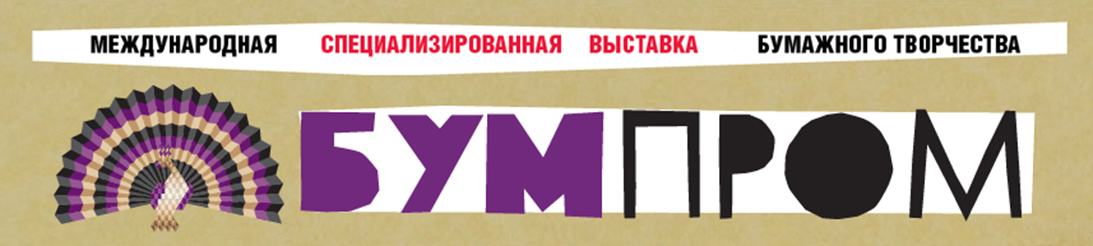 ПОЛОЖЕНИЕо проведении Международной выставки-конкурса «Фейерверк бумажного творчества»в рамках Международной специализированной выставки«БУМПРОМ»	Мир бумаги необычайно широк и разнообразен. Из бумаги человек производит множество необходимых для жизни предметов: книги, журналы, тетради, салфетки, альбомы для рисования, цветную бумагу для творчества и много-много другого. 	Бумага – на первый взгляд это обычный простой материал, но сколько тайн скрывается в нём. Лист бумаги притягивает к себе как магнит. И как только он попадает в руки человека, то начинается поиск этих тайн. Каждый из нас находит в нём что-то своё: ребёнок – игрушку и игру, подарок и сувенир, а взрослый – отдых и творческое самовыражение, применение возможностей бумаги в быту и работе.	Рассматривая бумагу с психолого-педагогической точки зрения, мы берём её в помощники для познания детьми нового и неизвестного, для развития разных сторон и качеств ребёнка, для общения и взаимодействия друг с другом и др. Перечислять можно много о пользе занятий бумажным творчеством.	Каждому педагогу приятно видеть, когда недавно пришедший к нему ребёнок, представляет своё готовое изделие – результат совместного творчества «учителя и ученика». В каждого ребёнка мы «закладываем семечко», которое обязательно через некоторое время «прорастает, цветёт и даёт плоды». Это то, ради чего мы, педагоги, трудимся, передаём свои знания и мастерство.В период с 25 декабря 2014 г. по 13 февраля 2015 г. в выставочном зале ГБОУ Зеленоградского ДТДиМ будет проходить Международная выставка-конкурс «Фейерверк бумажного творчества».На выставке можно увидеть различные техники работы с бумагой, творчество детей и взрослых разных возрастных категорий, опыт работы педагогов многих образовательных учреждений. А самое главное – получить огромное удовольствие и положительный заряд энергии. Приглашаем всех принять активное участие в выставке бумажного творчества!Общие положенияОрганизатор выставки: Шемятина Светлана Игоревна – генеральный директор ООО «Антарес Экспо»;Максимкина Светлана Владимировна - методист и педагог высшей квалификационной категории по предмету «Бумажное творчество», контактные телефоны: раб. 8-499-710-53-30, моб. 8-906-723-17-31, 8-915-040-93-03.Цель выставки:распространение опыта работы педагогов в направлении бумажного творчества разных образовательных учреждений г. Зеленограда, г. Москвы, а также разных городов России и зарубежья, и развитие данного направления деятельности в различных сферах нашей жизни.Задачи:демонстрация возможностей простого и доступного материала – бумаги;представление многообразия технологий работы с бумагой;показ возможностей детского и взрослого творчества разных возрастных категорий;представление опыта семейного творчества;рассматривание «бумажного мастерства» в использовании в разных сферах жизни человека (образование, хобби, работа, интерьер и др.).Порядок проведения выставкиКонкурс проводится в Выставочном зале Зеленоградского дворца творчества детей и молодёжи (г. Москва, Зеленоград, пл. Колумба, д.1).Сроки проведения выставки: с 25 декабря 2014 г. по 13 февраля 2015 г.Дни приёма работ в выставочном зале ЗДТДиМ:15 декабря 2014 г. 11:00 - 13:00 и 14:00 - 17:00;16 декабря 2014 г. 11:00 - 13:00 и 14:00 - 19:00; 17 декабря 2014 г. 14:00 - 19:00С 16 по 21 февраля 2015 г. – возврат работ участникам (за работы, оставленные после вышеуказанного срока, оргкомитет ответственности не несет).Условия проведения конкурсаРаботы будут рассматриваться только из бумаги по следующим техникам:оригами;квиллинг;аппликация;плетение из полосок;айрис фолдинг;тиснение;торцевание;работы, выполненные в смешанной технике;другие техники бумажного творчества.Номинации выставки-конкурса:Участники выставки:детские творческие коллективы общеобразовательных школ, детских садов, учреждений дополнительного образования детей;педагоги, учителя, воспитатели со своими работами;семейные коллективы – мамы и папы с детьми, бабушки и дедушки с внуками, а также возможно разное сочетание всех членов семьи;родители и родственники детей, занимающихся бумажным творчеством;большие любители бумажного творчества.Возраст и возможности участников не ограничены!Заочная форма участия в выставке-конкурсе	Для участия в выставке-конкурсе в заочной (электронной) форме участнику необходимо по адресу электронной почты организатора Максимкиной С.В. maksimkina2011@yandex.ru выслать до 25 декабря одним письмом фото своих работ, заявку. Работы могут быть представлены как в виде отдельных фото, так и в виде презентации. Фото должны быть хорошего качества и подписаны: название работы, техника, автор, возраст. На каждую работу необходимо прислать минимум 3 фото (общий план, виды сбоку и крупно особые части работы на ваш взгляд).По результатам конкурса на адрес электронной почты только победители получат электронный вид наградного листа.Требования к представленным работам:на выставку каждый участник представляет всего не более 5 работ;при приеме будет проходить отбор лучших работ, соответствующих всем требованиям;на выставку принимаются работы, выполненные только из бумаги любого вида (цветная бумага, картон, фольга и т. д.) в разной технике;заявку на участие предоставлять в печатном виде (см. Приложение 1). В заявке к необычным и редким фамилиям детей в скобках указать фамилию в дательном падеже, чтобы организаторы выставки смогли выписать наградные листы правильно без ошибок. В заявке необходимо заполнить все представленные графы и правильно дать адрес своей электронной почты. Заявка заполняется на каждого педагога отдельно; наличие этикеток в печатном виде в 2-х экземплярах (см. Приложение 2, образец): одна приклеена к работе с обратной стороны, другая прикладывается к работе;работы в виде картин должны быть полностью оформлены (рамка, прочный подвес). Размеры картин: формат А4, А3, А2;работы, выполненные в технике «модульное оригами», должны быть крепкими и не разваливаться в руках на части;объёмные работы представлять в виде композиций, что позволяет им выигрышно смотреться на выставке и облегчает работу по их оформлению в витринах;детские работы должны соответствовать возрасту и возможностям ребёнка;в семейных работах доля участия детей должна быть не меньше 50%.На выставку не будут приниматься работы:не соответствующие вышеуказанным требованиям;выполненные из покупных наборов для творчества, т.к. в них нет творчества ребёнка, а только аккуратность выполнения работы и освоение техники;в технике «модульное оригами» фигуры: лебеди, зайцы, снеговики, торты, ёлки, драконы. Исключением являются объёмные композиции из нескольких модульных фигур, в числе которых есть вышеперечисленные;работы детей, представленные от школ, а на самом деле выполненные в творческих объединениях учреждений дополнительного образования детей;в плохом техническом состоянии. Работа жюри конкурсаСостав жюри:Жюри определяет победителей конкурса исходя из следующих критериев:соответствие возрасту и возможностям участника выставки;качество исполнения и оформления работы;оригинальность (идея работы).Победители и призеры конкурсаПо итогам конкурса компетентным жюри по каждой номинации будут выбраны:лауреат (победитель);дипломанты I, II и III степени (призеры).Оценка работ производится с учетом возраста участников. Решение жюри является окончательным, и пересмотру не подлежит.Педагоги, не ставшие призёрами, получат Благодарность за участие на учреждение (списком).Справки по телефону 8-499-732-72-96:педагог-организатор – Силина Ирина Валериановна;педагог-организатор – Басова Татьяна Николаевна.Дополнительная информация на сайте выставочного зала: http://detgallery.ucoz.ruПриложение 1ЗАЯВКАна участие в Международной выставке-конкурсе«Фейерверк бумажного творчества»Страна____________________________________________________________Город_____________________________________________________________Округ_____________________________________________________________Учреждение_________________________________________________________________________________________________________________________Название коллектива:_____________________________________________________________________________________________________________________Категория участника (полностью)__________________________________(педагог дополнительного образования, учитель, воспитатель, семья, любитель и др.)Ф.И.О. участника* (полностью):_____________________________________Контактный телефон: раб.													 моб.									Электронный адрес_______________________________________________Список участников:* При предоставлении детских работ, вписывать Ф.И.О. педагогического работника в соответствии с выбранной категорией** При участии в выставке самого педагога, родителя, любого взрослого человека в данный столбик заносятся данные (Ф.И.О.) на него. Возраст в данном случае писать не надо.Директор учреждения:Приложение 2Образцы этикеток(шрифт 14 (Times New Roman), интервал 1,0)1-я строчка: название работы (шрифт жирный, прописные буквы);2-я строчка: техника исполнения (шрифт не жирный, строчные буквы);3-я строчка: автор работы, возраст (шрифт жирный, строчные буквы);4-5-я строчки: педагог, Ф.И.О. полностью (шрифт не жирный, строчные буквы);6-я строчка: название объединения, студии (шрифт жирный, строчные буквы);7-я строчка: название учреждения (шрифт не жирный, строчные буквы);Образец этикетки для участия ребёнка из учрежденияОбразец этикетки для коллективной работы из учрежденияОбразец этикетки для семейного творчестваОбразец этикетки для участия взрослогоПраздникЧеловекГородТранспортВремена годаТерем- теремокМир флорыМир фауныМир книгиМир вещейМир театраМир узоровПредседатель:Анненкова Людмила ЮрьевнаЧлены жюри:Галицкая Людмила АлексеевнаЧугунова Мария РудольфовнаОпаричева Светлана ВилениновнаМаксимкина Светлана ВладимировнаЕгорова Татьяна ЕвгеньевнаВасильева Ольга Сергеевна- художник-эмальер, член Союза художников России- член объединения художников «Возрождение», Творческого Союза Профессиональных Художников, Союза Художников Подмосковья, Международного Художественного Фонда;- старший преподаватель кафедры Инженерной графики и дизайна, факультет Дизайна МИЭТ- кандидат технических наук, педагог дополнительного образования ГБОУ ЦРТДЮ «Гермес», обладатель премии Грант Москвы;- методист и педагог дополнительного образования ГБОУ ЗДТДиМ, обладатель премии Грант Москвы в области образования;- педагог дополнительного образования ГБОУ Школа № 852;- педагог дополнительного образования ГБОУ Школа № 852.№Ф.И. участника **(коллектив. работа)ВозрастНазвание работы(размер работы)ТехникаИтого работ:Итого работ:Итого работ:«ТЕРЕМОК»(аппликация)Травкина Татьяна, 10 летПедагог:      Ветрова               Ирина АнатольевнаОбъединение «Радуга»ДЮЦ «Мир детства»«ТЕРЕМОК»(аппликация)Коллективная работа (10-11 лет)Педагог:          Ветрова              Ирина АнатольевнаОбъединение «Радуга»ДЮЦ «Мир детства»«ТЕРЕМОК»(аппликация)Семья:          Травкина         Ирина Анатольевна,Травкина Татьяна, 10 лет«ТЕРЕМОК»(аппликация)ТравкинаИрина Анатольевна